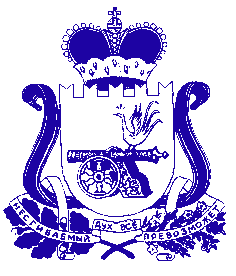 Администрация муниципального образования «Сафоновский район» Смоленской областиПОСТАНОВЛЕНИЕот 21.07.2022 № 1155В соответствии со статьей 151 Федерального закона от 27.07.2010 № 210-ФЗ  «Об организации предоставления государственных и муниципальных услуг», Уставом муниципального образования «Сафоновский район» Смоленской области, Администрация муниципального образования «Сафоновский район» Смоленской областиПОСТАНОВЛЯЕТ:1. Внести изменения в перечень муниципальных услуг, предоставление которых органами местного самоуправления в многофункциональных центрах посредством комплексного запроса не осуществляется, добавив пункты 40, 41 следующего содержания:2. Считать настоящее постановление неотъемлемой частью постановления Администрацией муниципального образования «Сафоновский район» Смоленской области от 20.11.2018 № 1385 «Об утверждении перечня муниципальных услуг, предоставление которых органами местного самоуправления в многофункциональных центрах посредством комплексного запроса не осуществляется».3. Опубликовать настоящее постановление на официальном сайте Администрации муниципального образования «Сафоновский район» Смоленской области в информационно-телекоммуникационной сети Интернет.И.о. Главы муниципального образования «Сафоновский район» Смоленской области				     А.И.БарбенковО внесении изменений в перечень муниципальных услуг, предоставление которых органами местного самоуправления в многофункциональных центрах посредством комплексного запроса                         не осуществляется40.Предоставление разрешения на условно разрешенный вид использования земельного участка41.Принятие решений о подготовке, об утверждении документации по планировке территорий (проектов планировки, проектов межевания) на территории муниципального образования